Department of Applied Mathematics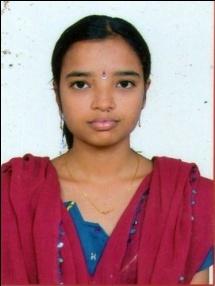 PROFILEName	:	Teli. NagajyothiDesignation and Place of work	:	Lecturer in Applied Mathematics		Ideal College of Arts & Sciences (A) 		Kakinada-533003             		A.P., INDIA.Date of Birth	:	14-08-1993Nationality	:	IndianMobile no                                     :           9553409570E-mail                                           :           nagajyothi.kalyani167@gmail.comAddress for Correspondence	:	T. Nagajyothi                                                                        W/o S.V.V. Ramesh			D.No. 3-17B-50/18			Raja Rama Ratna Nagar			Godarigunta, Kakinada.Details of Educational Qualifications:Experience:Regional/ State/National level Conferences/Workshops/SeminarsAdministrative Experience:Training Programs/ Courses attended: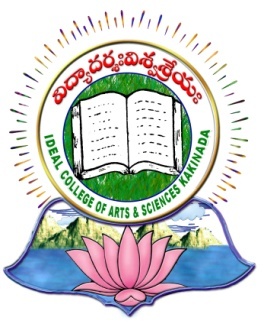 IDEAL COLLEGE OF ARTS AND SCIENCES,P.G COURSES,Vidyuth Nagar,kakinada Sl. No.CourseUniversityYearSpecialization1.M.ScAndhra University2015Applied MathematicsSl.NoDesignationCollegeDate of JoiningExperience1.LecturerIdeal college of Arts & Sciences01-07-20152 years 3months